Online učebnicePřes odkaz se dostaneš na stránkyhttps://www.mediacreator.cz/mc/index.php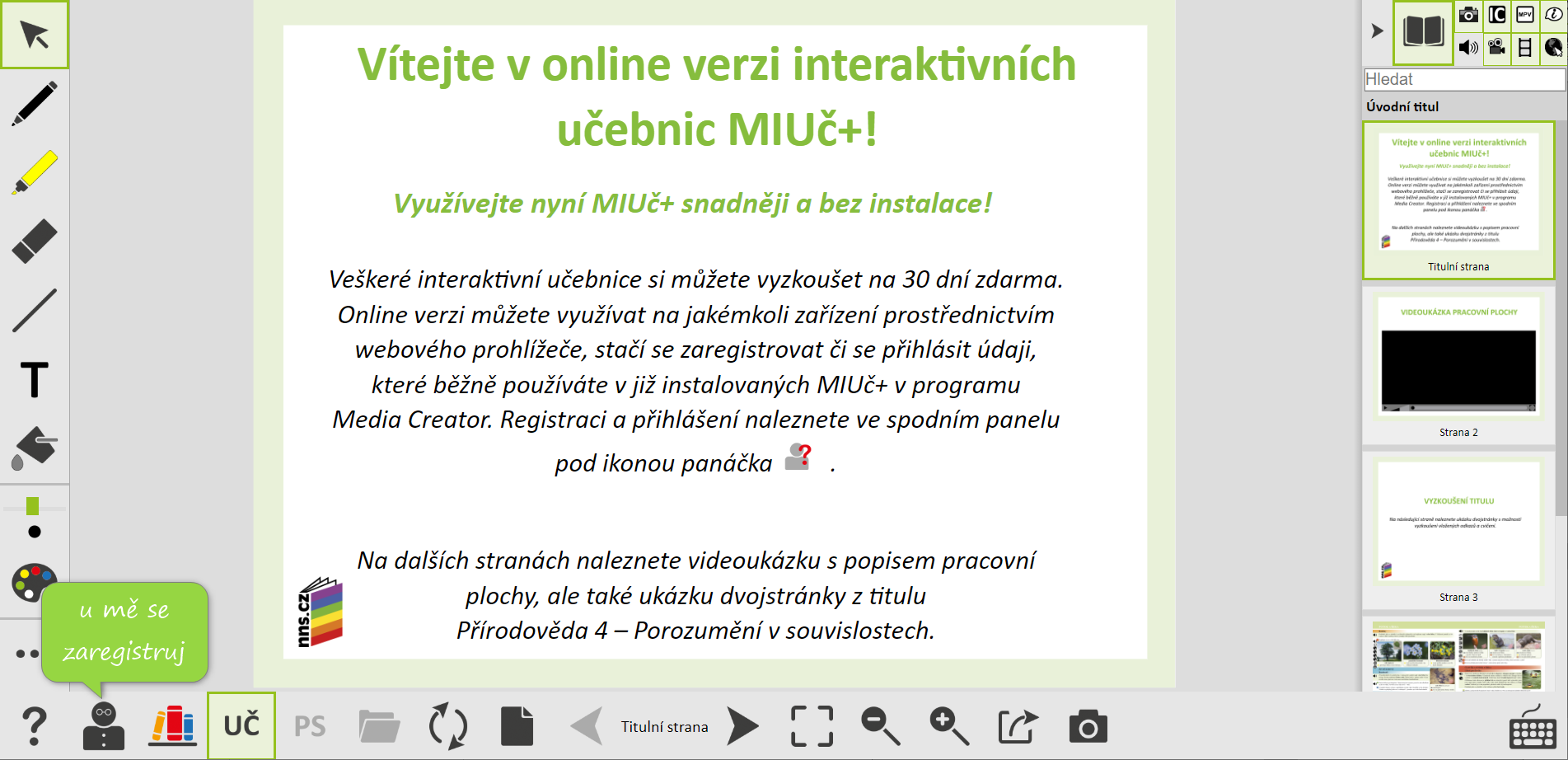 Klikni na panáčka a zaregistruj se jako student (když tak někoho popros o pomoc)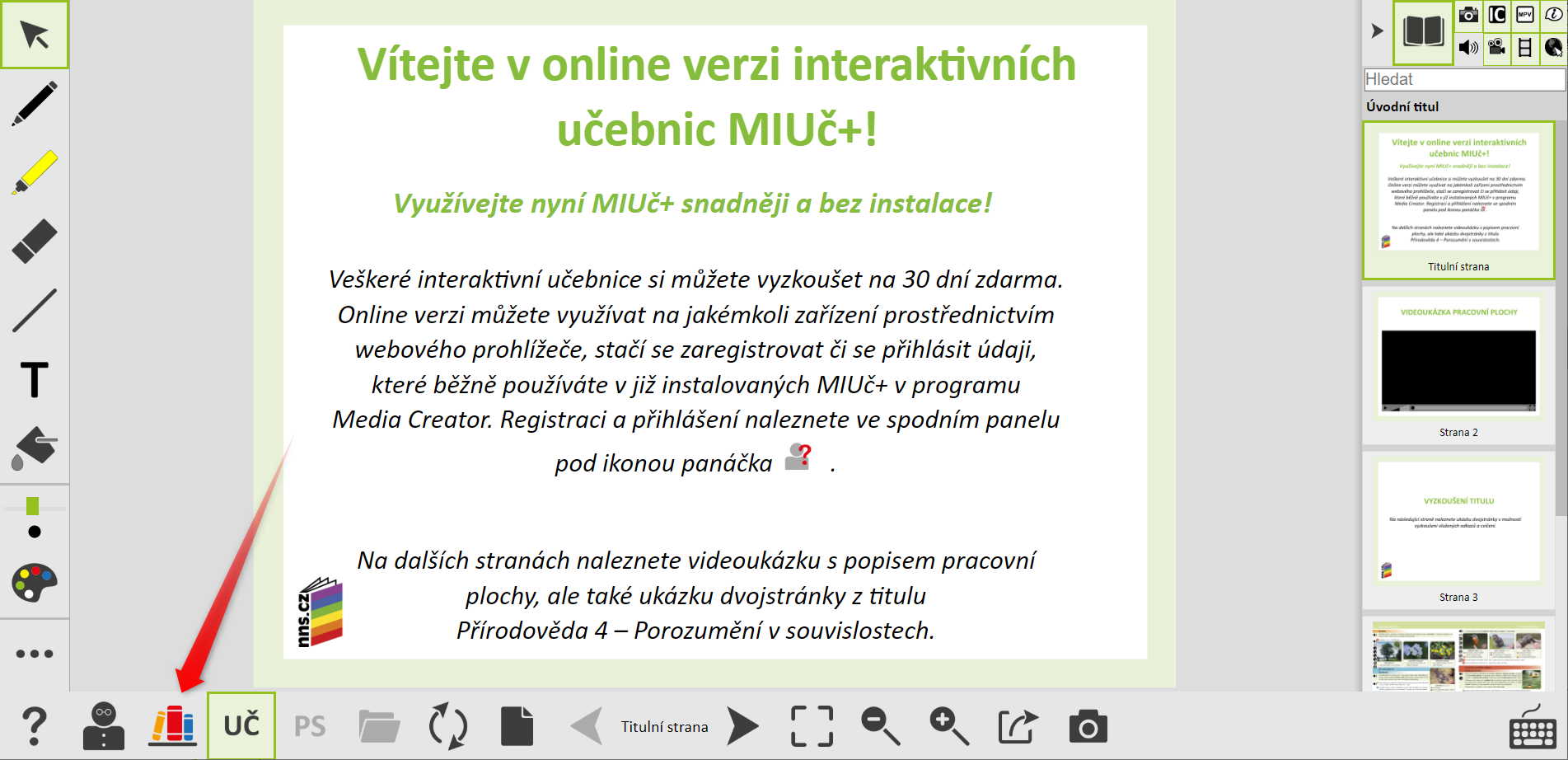 Klikni na učebnice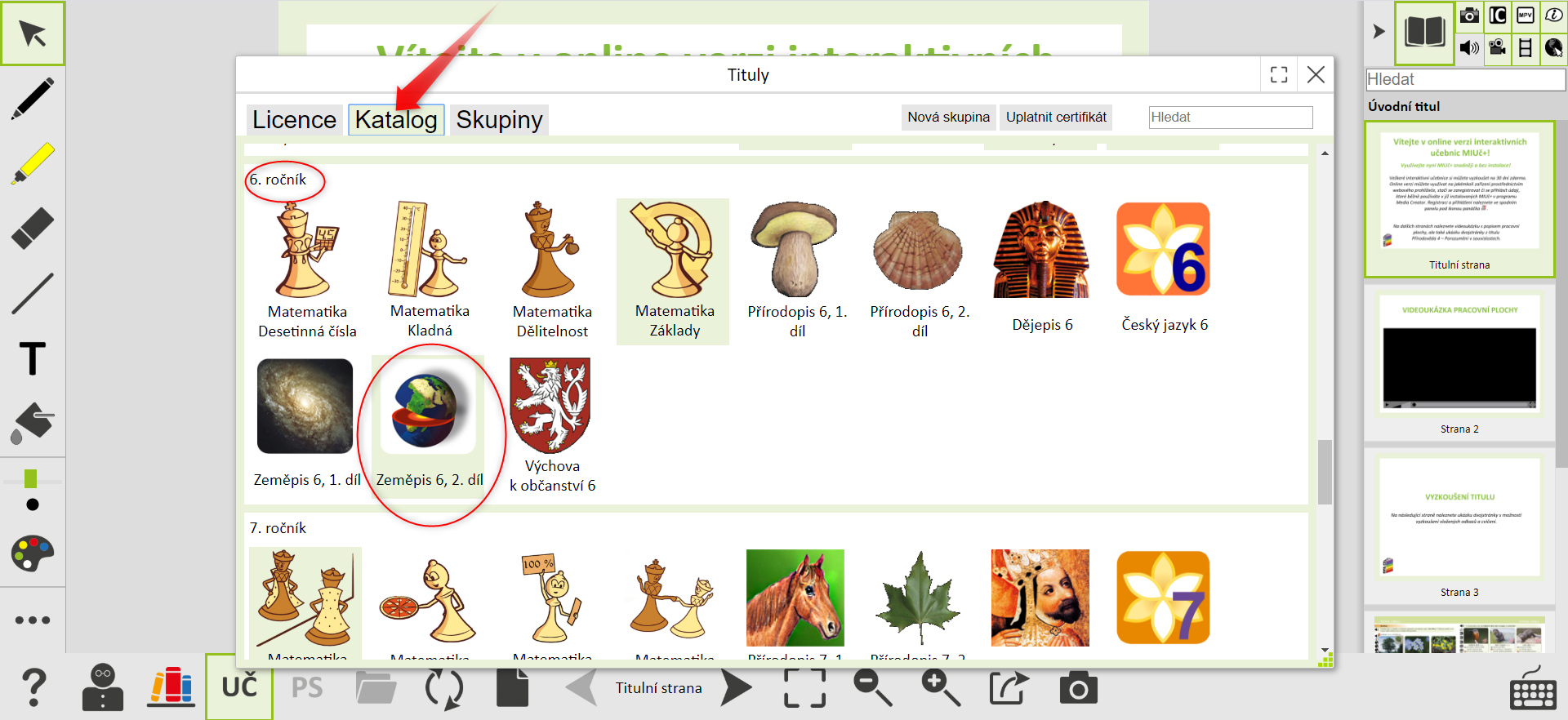 Vyber katalog, v katalogu najdi 6.ročník a klikni na Zeměpis 6, 2.dílZvolíš VYZKOUŠET a mělo by být hotovo  - online učebnice k dispozici